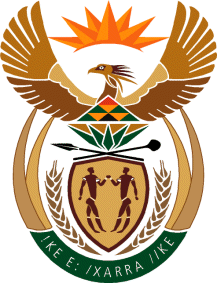 MINISTRY: PUBLIC SERVICE AND ADMINISTRATIONREPUBLIC OF SOUTH AFRICANATIONAL ASSEMBLYQUESTION FOR WRITTEN REPLY QUESTION NO.: 3797.								Ms D van der Walt (DA) to ask the Minister of Public Service and Administration:Whether, with reference to his reply to question 1760 on 4 June 2018, the auditing processes on the expenditure during the period 2017-18 has been completed yet; if not, by what date is it envisaged to be completed; if so, what was the total expenditure incurred by the Government relating to the travel privileges contained in the 2007 Ministerial Handbook of former (a)(i) Ministers and (ii) their spouses, (b)(i) Deputy Ministers and (ii) their spouses, (c) Ministers’ widows or widowers and (d) Deputy Ministers’ widows or widowers (i) in each of the past five financial years and (ii) since 1 April 2018?			         NW4372EREPLYEvery Government department is in better position to provide the total expenditure incurred relating to the travel privileges of spouses, widows or widowers of their former Ministers and Deputy Ministers in each of the past five financial years and (ii) since 1 April 2018?	